ДОГОВОР № ____________на оказание платных медицинских услуг (лабораторных исследований)Свердловская обл., г.Лесной                                                                            «___» _____________ 20___г.Федеральное государственное бюджетное учреждение здравоохранения «Центр гигиены и эпидемиологии № 91 Федерального медико-биологического агентства» (ФГБУЗ ЦГиЭ № 91 ФМБА России), именуемое в дальнейшем Исполнитель, в лице главного врача Перминовой Светланы Ивановны, действующей на основании Устава, с одной стороны и ______________________________________________________________________________________,именуемый в дальнейшем Заказчик (Потребитель) (в случае если, в качестве Заказчика и Потребителя выступает одно лицо), с другой стороны, заключили настоящий договор о нижеследующем:ОБЩИЕ ПОЛОЖЕНИЯОсновные термины и понятия, используемые в настоящем договоре:Потребитель – физическое лицо, имеющее намерение получить либо получающее платные медицинские услуги лично в соответствии с настоящим договором. Потребитель, получающий платные медицинские услуги, является пациентом, на которого распространяется действие Федерального закона «Об основах охраны здоровья граждан в Российской Федерации»;Заказчик – физическое (юридическое) лицо, имеющее намерение заказать (приобрести) либо заказывающее (приобретающее) платные медицинские услуги в соответствии с настоящим договором в пользу Потребителя.ПРЕДМЕТ ДОГОВОРА.Исполнитель обязуется оказать Потребителю платные медицинские услуги, указанные в п.п. 2.2. настоящего договора, а Заказчик (Потребитель) обязуется оплатить их на условиях, предусмотренных настоящим договором.Перечень оказываемых услуг по настоящему договору: нужное подчеркнуть- исследование кала на яйца гельминтов методом Като;- исследование кала на простейшие кишечника;- исследование перианальных отпечатков на энтеробиоз с забором материалаСТОИМОСТЬ УСЛУГ, СРОК И ПОРЯДОК ИХ ОПЛАТЫСтоимость услуг по настоящему договору составляет:- исследование кала на яйца гельминтов методом Като – 150,00 (сто пятьдесят) рублей;- исследование кала на простейшие кишечника – 200,00 (двести) рублей;- исследование перианальных отпечатков на энтеробиоз с забором материала – 150,00 (сто пятьдесят) рублей.Стоимость установлена в соответствии с Прейскурантом ФГБУЗ ЦГиЭ № 91 ФМБА России. Прейскурант находится в здании ФГБУЗ ЦГиЭ № 91 ФМБА России в доступном для ознакомления месте и на официальном сайте www.cge91.ruОплата услуг осуществляется Заказчиком (Потребителем) путем внесения денежных средств в кассу Исполнителя.Оказание предусмотренных настоящим договором услуг осуществляется Исполнителем после их оплаты Заказчиком (Потребителем).ПРАВА И ОБЯЗАННОСТИ СТОРОНИсполнитель обязуется:производить лабораторные исследования в соответствии с п.п. 2.2., обеспечить Заказчика (Потребителя) бесплатной, доступной, достоверной и полной информацией о предоставляемой услуге.сообщить Заказчику (Потребителю) результат лабораторных исследований по телефону, указанному в направлении, а также по желанию Заказчика (Потребителя) в виде документа. Исполнитель хранит бланки направлений на исследования не более 3 месяцев.в случае невозможности проведения исследований установленного вида, Исполнитель незамедлительно извещает Заказчика (Потребителя) об отказе и причинах отказа. Исполнитель принимает меры по обеспечению выполнения ФЗ № 152 «О персональных данных», т.е. собирает, защищает персональные данные пациентов, регистрируется в реестре держателей баз данных и т.п.Заказчик (Потребитель) обязуется:оплатить оказываемые услуги по настоящему договорусоблюдать условия настоящего договора.ОТВЕТСТВЕННОСТЬ СТОРОНВ случае ненадлежащего исполнения настоящего договора одной из сторон, повлекшего неблагоприятные последствия для другой стороны, ответственность наступает согласно действующему законодательству Российской Федерации.Сторона, считающая, что ее права по настоящему договору нарушены, вправе предъявить другой стороне свои претензии в письменном виде. Сторона, получившая претензию, обязана ответить на нее в срок до 30 дней с момента ее получения. В случае неполучения ответа сторона, предъявившая претензию, вправе обратиться в суд.Стороны освобождаются от ответственности за частичное или полное неисполнение обязательств по настоящему договору, если это неисполнение явилось следствием непреодолимой силы или других форс-мажорных обстоятельств, возникших после заключения настоящего договора.ПРОЧИЕ УСЛОВИЯНастоящий договор вступает в силу с момента его подписания и действует до полного и надлежащего исполнения сторонами всех обязательств.Настоящий договор составлении в трех экземплярах, один из которых находится у Исполнителя. второй – у Заказчика, третий – у Потребителя. В случае, если в качестве Заказчика выступает Потребитель, договор составляется в двух экземплярах.РЕКВИЗИТЫ СТОРОНПОТРЕБИТЕЛЬ: Фамилия имя отчество, адрес места жительства и телефон Потребителя:_________________________________________________________________________________________________________________________________________________________________________________________________________________________________________________________ЗАКАЗЧИК: Ф.И.О.: ____________________________________________________________________________ Адрес места жительства: _____________________________________________________________ Телефон Заказчика (не заполняется, если в качестве Заказчика выступает Потребитель):___________________________________________________________________________________Паспорт: серия ____________ № __________________________________, когда и кем выдан ___________________________________________________________________________________.ИСПОЛНИТЕЛЬ: Федеральное государственное бюджетное учреждение здравоохранения «Центр гигиены и эпидемиологии № 91 Федерального медико-биологического агентства» (ФГБУЗ ЦГиЭ № 91 ФМБА России) ОГРН 1026601766718, ИНН 6630007969, КПП 668101001Адрес местонахождения, указанный в учредительных документах (почтовый адрес): 624200, Свердловская обл., г.Лесной, ул.Энгельса, д.3, тел./факс: 8(34342)37574, E-mail: cge91@cge91.ru Свидетельство о внесении в ЕГРЮЛ: серия 66 №006919376 от 17.08.2011г., выдано инспекцией ФНС по г.Лесному Свердловской обл.Лицензия на осуществление медицинской деятельности: №ФС-66-01-001924 от 26.10.2015г., выдана Территориальным органом Росздравнадзора по Свердловской области, 620014, г.Екатеринбург, ул.Попова, д.30, тел. 8(343)371-06-88ПОДПИСИ СТОРОН:Исполнитель: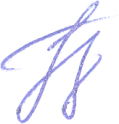 Заказчик:Главный врач ФГБУЗ ЦГиЭ № 91 ФМБА России   _______________ С.И. Перминова____________ /________________________/     подпись                          фамилияМ.П.